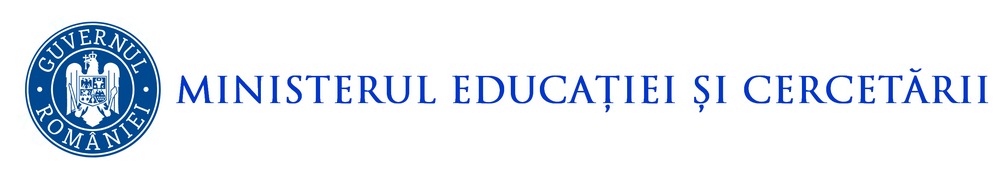 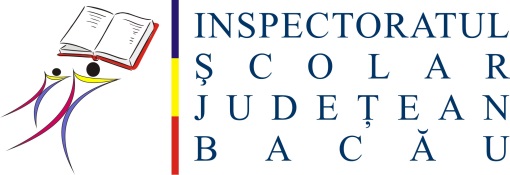 REGULAMENT PRIVIND DESFĂŞURAREA OLIMPIADEI  ,,ȘTIINȚELE PĂMÂNTULUI”ETAPA JUDEŢEANĂ29 februarie 2020 Olimpiada ,,Științele Pământului” se desfășoară în conformitate cu Ordinul Ministrului Educației Naționale nr. 4203/30.07.2018 privind modificarea Anexei nr. 1 a Ordinului Ministrului Educaţiei, Cercetării, Tineretului şi Sportului nr. 3035/2012 privind aprobarea Metodologiei – cadru de organizare și desfășurare a competițiilor școlare, a  Ordinului ministrului educaţieinaíonale nr. 3015/08.01.2019 (de modificare a Anexei 1  a Ordinului ministrului educaţiei, cercetării, tineretului şi sportului nr. 3035/2012) și a Regulamentului de organizare a activităților cuprinse în calendarul activităților educative, școlare și extrașcolare  şi a Regulamentului specific  nr. 25524/29.01.2019.Etapa  județeană a Olimpiadei ,,Științele Pământului” constă în  susținerea unei probe teoretice de 3 ore, pe data de 29 februarie 2020, la Liceul Teoretic ,,Henri Coandă” Bacău, începând cu ora 10.00. Accesul elevilor în săli este permis până la ora 9:30, pe baza cărții de identitate.Este interzis accesul elevilor, în sala de concurs, cu  orice fel de materiale informative: manuale,  culegeri, tabele periodice, caiete, etc. De asemenea, se interzice accesul, în sala de concurs, cu telefoane mobile. Este permisă utilizarea calculatoarelor neprogramabile.Evaluarea lucrărilor elevilor se va realiza, pe subiecte, de către profesorii evaluatori care fac parte din comisia de evaluare, în după-amiaza zilei de concurs.Contestaţiile se fac pentru fiecare subiect la care elevul şi profesorul îndrumător/însoţitor consideră că punctajul acordat de profesorii evaluatori este diferit de cel al propriei evaluări.Contestaţiile pe subiecte sunt depuse personal de către elevi la secretariatul Liceului Teoretic „Henri Coandă” Bacău, în data de 2 martie 2020, între  orele 8:30 și 12:00. Fiecare şcoală va transmite prin fax, la numărul 0234-575935,  tabelul  nominal completat după modelul machetei atașate, semnat de directorul şcolii şi ştampilat, până la data de 26 februarie 2020, ora 14:00. Tabelul  se transmite și în format electronic (în Excel), până la data respectivă,  doamnei prof. Nămoloșanu Tatiana e-mail tanyaprof@yahoo.com . Inspectori şcolari -  I.S.J. - Bacău,Prof. Ţînculescu CameliaProf. Pruteanu LauraProf. Coman MarianaProf. Buhucianu Ovidiu Unitatea de învăţământ (antet)Către Liceul Teoretic ,,Henri Coandă” BacăuTABEL NOMINAL CU ELEVII PARTICIPANŢI LA ETAPA JUDEŢEANĂ A OLIMPIADEI   ,,ȘTIINȚELE PĂMÂNTULUI”  29 FEBRUARIE 2020 DIRECTOR,NR CRTNUME, INIŢIALA TATĂLUI ŞI PRENUME ELEVCLASACNP ELEVNUMELE PROFESORILOR  CARE AU PREGĂTIT ELEVUL LA CLASĂTELEFON ELEVTELEFON PROFESORI1.Fizică:2.Chimie:3.Biologie:4.Geografie:1.2.3.4.1.Fizică:2.Chimie:3.Biologie:4.Geografie:1.2.3.4.1.Fizică:2.Chimie:3.Biologie:4.Geografie:1.2.3.4.1.Fizică:2.Chimie:3.Biologie:4.Geografie:1.2.3.4.